                    T.C. AYANCIK BELEDİYESİ MECLİS KARARI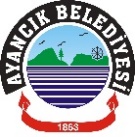 KARAR -  10 -   22.02.2007 tarihli resmi gazetede yayınlanarak yürürlüğe giren “Belediye ve Bağlı Kuruluşları ile Mahalli İdare Birlikleri Norm Kadro İlke ve Standartlarına Dair Yönetmelik “ in 11.maddesi gereği olarak hazırlanan II SAYILI KADRO DEĞİŞİKLİK TEKLİF CETVELİ ile Mevcut Dolu-Boş Kadroları gösterir cetvel ekte olup, işbu teklifin gündemin 3. Maddesinden sonra görüşülmek üzere gündeme alınmasına oybirliği ile karar verildi. KARAR – 11 -  Ayancık İlçemizde yapımı planlanmış olan ve İller Bankası A.Ş. kredi imkanları ile yapılacak olan Karakestane kaynak suyumuzun ilçemizde kullanılabilmesi için 25.12.2023 tarih ve 70 sayılı meclis kararımızla kredi kullanılmasına ait karar alınmış, ancak; ekonomik koşullar ve 2024 yılı Çevre Şehircilik ve İklim Değişikliği Bakanlığı tarafından yayınlanan 2024 yılı birim fiyat tariflerine istinaden proje keşif miktarının artmasından dolayı İller Bankası A.Ş.'den 40.000.000,00 (Kırk milyon) TL. ek kredi kullanılmasına ve işin bir an önce yapılabilmesi için Protokol ve sair belgeleri imzalamak üzere Belediye Başkanı Hayrettin Kaya'ya yetki verilmesine 5393 sayılı Belediye Kanununun 18.maddesi ( d ) bendi gereği oy birliği ile karar verildi.KARAR - 12-    2024 Yılı Merkezi Yönetim Bütçe Kan. K cetvelinin “ fazla çalışma ücreti” başlıklı kısımda belirlenen ücretler dikkate alındığında; Belediyemiz Zabıta  ve İtfaiye Amirliği birimlerinde çalışanlara  01.01.2024 tarihinden geçerli olmak üzere;-Zabıta ve İtfaiye Amirine (amirliğe vekâlet edilmesi halinde bu ücret ödenir) 1.426,00-TL -Zabıta memuru, itfaiye erleri ile diğer ünvanlarda çalışanlara 1.350,00-TL, maktuen aylık brüt fazla çalışma ücreti ödenmesi oybirliği ile kabul edildi.KARAR -  13 -   22.02.2007 tarihli resmi gazetede yayınlanarak yürürlüğe giren “Belediye ve Bağlı Kuruluşları ile Mahalli İdare Birlikleri Norm Kadro İlke ve Standartlarına Dair Yönetmelik “ in 11.maddesi ve 5393 sayılı Belediye Kanun. 18.maddesi (l) fıkrası gereği  ekte sunulan ve halen boş bulunan  3.dereceli Bilgisayar İşletmeni kadro derecesinin 5.dereceye indirilmesine dair  [ II SAYILI  BOŞ MEMUR KADRO (derece)DEĞİŞİKLİK TEKLİF CETVELİ ] oybirliği ile kabul edildi.Necati SÖNMEZ  		Fatma ÜSTÜN 		Hakan Aycan ALTINTAŞMeclis  1. Başkan Vekili 	Katip Üye	          		Katip ÜyeKarar Tarihi06.02.2024	06.02.2024	Karar No    10Belediye Meclisini Teşkil Edenlerin Adı ve Soyadı BİRLEŞİM: OTURUM:DÖNEM: Şubat 2024Belediye Meclisini Teşkil Edenlerin Adı ve Soyadı BİRLEŞİM: OTURUM:DÖNEM: Şubat 2024 Meclis 1.Başkan Vekili: Necati SÖNMEZ     Katip Üyeler :  Fatma ÜSTÜN – Hakan Aycan ALTINTAŞ Meclis 1.Başkan Vekili: Necati SÖNMEZ     Katip Üyeler :  Fatma ÜSTÜN – Hakan Aycan ALTINTAŞ Meclis 1.Başkan Vekili: Necati SÖNMEZ     Katip Üyeler :  Fatma ÜSTÜN – Hakan Aycan ALTINTAŞBelediye Meclisini Teşkil Edenlerin Adı ve Soyadı BİRLEŞİM: OTURUM:DÖNEM: Şubat 2024Belediye Meclisini Teşkil Edenlerin Adı ve Soyadı BİRLEŞİM: OTURUM:DÖNEM: Şubat 2024OTURUMA KATILANLAR:  Ramazan YILDIZ - Seyfi ÖZER-  Mustafa Aybars YAVUZ – İhsan EKMEKÇİ -   Muhammet AĞAN - Ferhat ÜNAL- Özer YILDIRIM.OTURUMA KATILMAYANLAR:  Cihan ÖZKAYA -OTURUMA KATILANLAR:  Ramazan YILDIZ - Seyfi ÖZER-  Mustafa Aybars YAVUZ – İhsan EKMEKÇİ -   Muhammet AĞAN - Ferhat ÜNAL- Özer YILDIRIM.OTURUMA KATILMAYANLAR:  Cihan ÖZKAYA -OTURUMA KATILANLAR:  Ramazan YILDIZ - Seyfi ÖZER-  Mustafa Aybars YAVUZ – İhsan EKMEKÇİ -   Muhammet AĞAN - Ferhat ÜNAL- Özer YILDIRIM.OTURUMA KATILMAYANLAR:  Cihan ÖZKAYA -